ГУО «Средняя школа г.п.Мир им.А.И.Сташевской» о проведенных мероприятиях по проекту «Здоровые города и  поселки» за 2-ой квартал 2023 года10.04.Семинар-тренинг для педагогов "Профилактика эмоционального выгорания"С целью повышения эффективности работы педагогов, психолог Шнырко Екатерина Геннадьевна провела для коллектива семинар-тренинг.Задачи мероприятия:
-создать условия для осознания учителями своего эмоционального состояния и своей профессиональной мотивации;
-познакомить педагогов с понятием «эмоциональное выгорание», симптомами его проявления, этапами формирования, причинами возникновения и способами профилактики;
-формировать в педагогическом коллективе благоприятный психологический микроклимат, способствующий сохранению и укреплению психического здоровья педагогов;
-повысить уровень сплоченности педагогического коллектива;
-научить ценить индивидуальность каждого субъекта образовательного процесса;
-создать условия для развития эмоциональной компетентности, толерантности и эмпатии.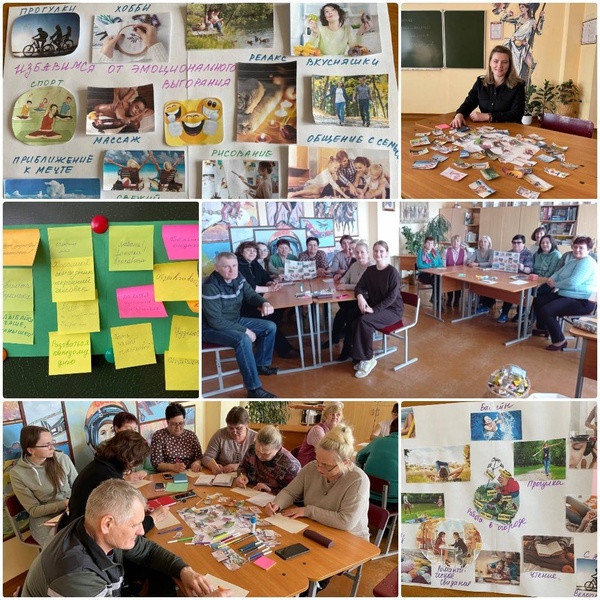 13.05. Открытие Мини- футбольного поля с искусственным покрытием. Мини-футбольное поле с искусственным покрытием появилось в нашем учреждении образования. Церемония торжественного открытия состоялась 13 мая и была специально приурочена ко Дню Государственного герба, Государственного флага и Государственного гимна Республики Беларусь и прошла при участии заместителя председателя Белорусской федерации футбола Владимира Базанова, руководства района, юных футболистов, их учителей и друзей.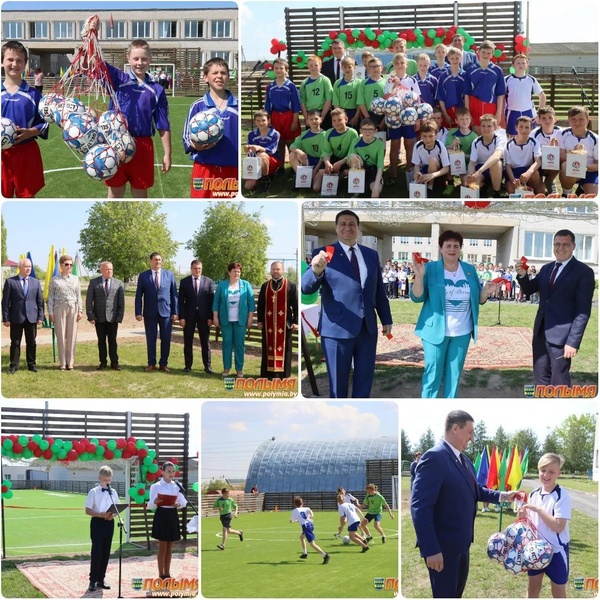 
ДШОЛ "Наследники Победы" 01.06С 1 по 26 июня организована деятельность пришкольного оздоровительного лагеря с дневным пребыванием детей «Наследники Победы». За данный период в лагере  пошли оздоровление 32 воспитанника.  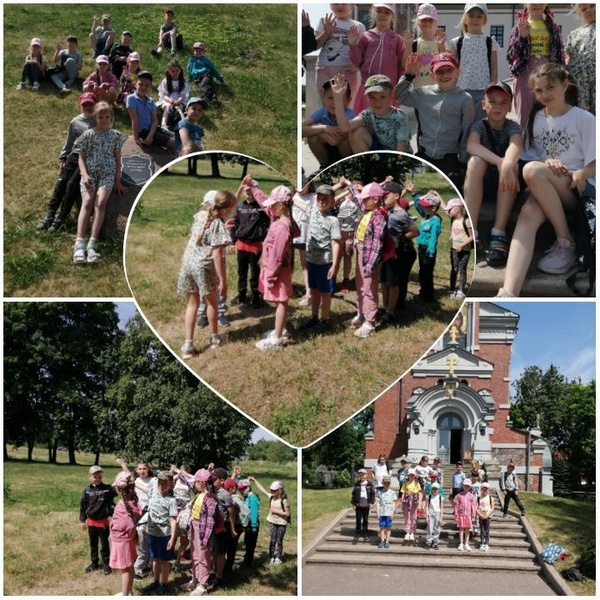 16.06. Спортивная эстафета " Вперёд к Олимпу".В учреждении образования  прошла спортивная эстафета " Вперёд к Олимпу".
Участникам было предложено посостязаться в конкурсах на ловкость, меткость, скорость и сообразительность. Эстафета получилась захватывающей и забавной, оставила массу положительных эмоций и впечатлений.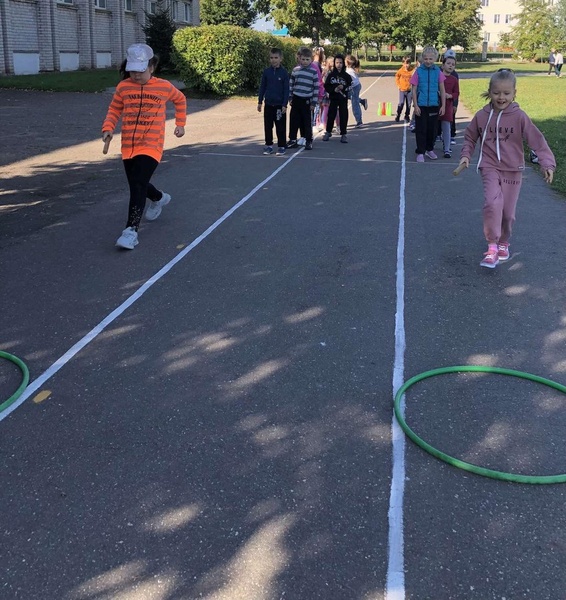 №п/пДатаНазвание мероприятияКоличество участников108.04Общешкольный день здоровья                                               «Доброта душевная-здоровье физическое»Спортивная эстафетаПеретягивание канатаЧас общения ««Влияние психического состояния человека на физическое здоровье»Волейбол168 213.05.Футбольный матч между командой ГУО «Средняя школа г.п.Мир им.А.И.Сташевской» и командой ДЮСШ22+15032.06.  Спортивные эстафеты " Весёлые старты" На стадионе школы прошли спортивные эстафеты "Весёлые старты". Ребята соревновались в беге, метании мяча, прыжках в длину. Лучшими были результаты ребят команды "Снайпер".56415.06  Тренинг "Одной рукой узла не завяжешь"15 июня педагог-психолог провела тренинг по актуализацим навыков сотрудничества «Одной рукой узла не завяжешь». Занятие способствовало созданию позитивного психологического климата в группе; развивало эмоциональный интеллект; ребята учились эффективному взаимодействию друг с другом.35